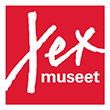 Välkommen till Xet-museet och ekomuseum Xet (1)Adress: Tumba torg 105Xet-museet ligger i anslutning till Tumba bibliotek på Tumba torg i centrum på övre plan. Museet nås inne i centrum från trappan som är placerad mellan Dressman och Nyckelservice.I Xet-museet ingår ett ekomuseum som visar på miljöer och verk som har starka kopplingar till Xets verk och levnad. En del av Ekomuseum Xet finns i uppväxtmiljön i Tumba. Xet-museet är startpunkten för en vandring i centrala Tumba. Andra delar i ekomuseet är mer spridda i Botkyrka och Huddinge. Information om vandringen och övriga delar finns alltid i Xetmuseet i pappersform eller digitalt på vår hemsida www.xetmuseet.nu .Xets väg ut i världen (2) Adress: Tumba station (vänthall närmast centrum)Med tågen mellan Tumba och Stockholm (en resa på- 45-50 minuter på den tiden) färdades konstnären Sven Xet Erixson nästan dagligen under sin ungdom. I en av Xets tidigaste målningar, "Lokaltåget" (1923), har han fångat stämningen i den mörka, litet nedsotade tredjeklasskupen med de randiga träbänkarna och den sparsamma belysningen.Passagerarna är lekfullt, litet karikatyriskt målade: flickan i sin ljusa klänning, den tidningsläsande mannen, kärleksparet i hörnet. Målningen är en hymn till den pendlande människan.Den blivande storresenären Xet tog också tåget på sina första resor ut i världen. Där avbildade han andra trafikmiljöer som "Spansk tredjeklasskupén (1927) och Metron i Paris (1929)Tumbascenen (3)Adress: Utbildningsvägen 2 A - Tumba gymnasiumTakmedaljonger och andra detaljer från Sven Xet Erixsons första självständiga dekorarbete -  biografen Metropol i Tumba - har räddats till Tumbascenen och Xet-museet. Det var sommaren 1920 som Xet utsmyckade den nybyggda biografen, där film visades till 1960. Då märktes inget intresse för konstnärens arbete, utan byggnaden blev möbelmagasin och började förfalla så att Xets verk hotades.1968 startade en räddningsaktion. Dåvarande Kulturnämnden i Botkyrka kommun såg till att kommunen köpte huset 1979 för att bevara Xets målningar. När den gamla biograflokalen revs ett par år senare kunde därför de flesta av konstnärens takmedaljonger och rankor flyttas till nya miljöer. Såväl Hallunda Folkets hus som Tumba Folkets hus i Segersjö har delar av Metropolbiografen uppsatta i sina lokaler sedan 2011.Platsen där metropolbiografen låg (4)Adress: Grödingevägen 9 Metropolbiografen i Tumba byggdes 1920 på granntomten till dåvarande Arndts konditori (numera restaurang Trottoar) på Grödingevägen. I dag är där en ödetomt och parkering. Biografen revs i början av 1980-talet. Biografen drevs i privat regi av bland andra Xets far, handlaren och kommunalpolitikern Alfred Eriksson. En hel sommar tillbringade den blott 20-årige Xet liggandes under taket på en byggnadsställning i färd med att ge biografen en konstnärlig utsmyckning. På premiären visades en filmatisering av Johannes Linnankoskis berömda roman "Sången om den eldröda blomman". I folkmun kom den nya biografen att kallas "Kvistoperan".Xet berättade i en DN-intervju hur arbetet gått till:"Jag hade gått ett år på Tekniska skolan och skulle hjälpa Filip Månsson med takmålningarna  i Stadshuset under sommaren. Men så blev det murarstrejk, och jag fick den här chansen i stället. Det var ett stort arbete som just inte gav något ekonomiskt utbyte. Min far var delägare i biografen, och jag hade inte hjärta att begära ersättning, eftersom jag bodde och åt gratis hemma".Om målningarnas tekniska kvalitet sa Xet: "Jag tror inte att målningarna hade klarat sig så bra om jag saknat de kunskaper i materiallära som Filip Månsson gav mig."Metropolbiografen eldhärjades på 1940-talet. Diskussion om flyttning till Skansen fördes, men genomfördes inte. Xets port till konsten (5)Adress: Gröndalsvägen 20 bI Oscar Strömblads måleri började  Sven Xet Erixson som målarlärling, 14 år gammal. Minnesbilden "Den 25 juni 1913" kom till 1969, under Xets sista år i livet. Också i en tidigare minnesbild har han skildrat målarmästarens hus. Till vänster om Strömblads trädgård med påfåglar och dvärghöns bodde kreaturshandlaren, som ibland anlitade Xet och brodern Nisse att leda kor till hägnaden bakom huset. Till höger fanns en målarverkstad för bilar och vagnar, och intill låg missionshuset Tabor, där Sven och hans syskon gått i söndagsskola.Av arbetskamraterna lärde sig Xet måleriets grunder och arbetsdisciplin. Där mötte han också vandrande målargesäller, som gav honom "de första glimtarna av något som hette litteratur och konst".Oscar Strömblad såg till att Sven fick ytterligare utbildning, på Tekniska afton- och söndagsskolan. Där kom han in på dekorationsmåleriet, som förde honom vidare in till konstnärsbanan.Xets föräldrahem på Bryggerivägen (6)Adress: Cykel- och promenadväg från Tumba busstorg mot Storvreten, strax innan Dalvägen på höger sida vid bergvägg.Konstnären Sven Xet Erixsons föräldrahem var ett skärt tvåvånings-hus på Bryggerivägen 7, där fadern Alfred drev diversehandel och modern Mathilda skötte Cafe Vega. Målningen "Bryggerivägen" (1928) visar den brokiga bebyggelsen vid mitten av 1920-talet, då Tumba var ett idylliskt bruks och stationssamhälle.Som kommunalpolitiker hade Alfred nära till kommunalfullmäktiges möten i Municipalhuset (det vita huset på högra sidan i målningen). Där fanns också lokaler för scouterna, borgarbrandkåren och den lokala arrestlokalen kallad "finkan" i folkmun. Längst bort syns röken från Tumbas bryggeri, som gett namn åt vägen.Xet fick upp ögonen för uppväxtmiljön som motiv genom sina resor i Spanien och Italien. Målningen kan ses som ett farväl till hemmet - 1928 gifte sig Xet med Ingeborg Gustafsson (Bojan) som ordnade en våning åt dem på Dalagatan i Stockholm.Pappersmålningar i Ängskyrkan (7)Adress: Storvretsvägen 41 i TumbaRedan vid 14 års ålder började Xet att utbilda sig som yrkesmålare. På kvällarna under ungdomstiden läste han vidare till teckningslärare. 1918 kom han i kontakt med Filip Månsson på Tekniska skolan i Stockholm. Hos denne lärare och chef för stadens största målerifirma med inriktning på dekorativt måleri stannade Xet till och från fram till 1928. I Filip Månssons ateljé arbetade konstnärerna även med övningsuppgifter som tilldelats dem av mäster själv. Många beställningar från kyrkor runt om i landet ställde krav på en högt utvecklad känslighet inför dessa kyrkors arv och behov av förändringar.De pappersmålningar som finns i Ängskyrkan går tillbaka till Xets tid hos Filip Månsson. De svalt målade änglarna gjorde Xet våren 1921 som förslag till utsmyckning av ett mausoleum. Xet tänkte sig att dessa änglar skulle sväva högt uppe i en kupol mellan fönster, och det är av det skälet som han gjort dem avlånga. När vi ser dem underifrån får de en "sannare" proportion.En pappersmålning som påminner om ett färdigt förslag till ett kyrkfönster har en starkare biblisk anspelning, även om dess exakta innebörd är dold för oss. Den vita duvan symboliserar anden och dopet. Bilden kan vara en gestaltning av händelsen då Jesus bärs fram i templet, åtta dagar gammal och välsignas av Symeon. Det kan också vara en bild av Josef, Maria och Jesusbarnet eller då Jesus tar upp barnen i famnen och välsignar dem med orden "Låt barnen komma till mig".Målningarna har deponerats av Xet-sällskapet.Vapenhuset i Botkyrka kyrka (8)Adress: St Botvids väg 271926 utförde Xet ett känsligt dekorativt uppdrag i Botkyrka kyrka i samband med renoveringen av kyrkan. Vapenhuset fick då en förnyad funktion som kombinerat bisättningsrum och begravningskapell.Xet fick där möjligheter att använda sina kunskaper i marmorering som han fått lära av Per Malmén i slöjdskolan i Stockholm 1918.Väggarnas övre partier och taket skimrar i grått och ljusblått. Dekoren består av tre änglar i ovala medaljonger, som varierar i utförande. Änglarna knäböjer framför en blomma. De tre änglarna är placerade i norr, väster och söder. Från öster kommer ljuset in från ett litet fönster på vapenhusets tak. Denna effektfulla komposition skapar en stämningsfull atmosfär när solen lyser in genom fönstret.Xet-sällskapet erhöll 1994 en donation från Xets familj innehållande en orginalskiss samt en förlaga till detta dekorationsuppdrag. Båda dessa arbeten finns i Xet-museet.Huddingefresken (9)Adress: Kommunalvägen 28 i HuddingeDen s.k. Huddingefresken utfördes med några kortare avbrott 1948-1949. Utsmyckningen av sessionssalen i det då nya kommunalhuset kom till på initiativ av kommunalrådet Vilgot Blixman. Han ordnade en insamling bland huddingeborna för att få de 15 000 kronor som Xet begärde för arbetet. Det fanns invändningar bland Huddinges politiker mot att lägga skattepengar på konst - de var dock positiva till att lägga egna slantar till projektet. Insamlingen gav 46 000 kronor, vilket räckte till en skulptur av Bror Hjorth samt ytterligare 5 000 kronor till Xet.Xet har fyllt freskomålningen med mängder av små minnesdetaljer från uppväxten i Tumba och Huddinge. Verket är framställt i en berättande stil som påminner om Xets tidiga måleri. Konsthistoriker har påtalat att han troligtvis påverkats av freskoteknikens sätt att organisera bildplanet.Motiven har arbetats fram genom att väggen vätlagts med kalkputs, varefter färgerna rivits i kalkvatten. Putsen och färgerna har då förenats och fått en långvarig beständighet. Därefter har Xet använt tempera för att få fram skarpare färgnyanser i en del detaljer. I en bandupptagning berättar Xet om fresken:"På sätt och vis är det en sorts memoarer jag har målat här. Jag är född i Tumba, det var där jag växte upp. Tumba och Huddinge var typiska stationssamhällen. Det har jag tagit fasta på här till att börja med. Det är tåget som kommer till järnvägsstationen. Tågen tog på den tiden från Stockholm till Tumba 45 till 50 minuter. Tåget som passerar staden. Staden representeras av det mörka hörnet överst. Där ser man in genom fönster där flickor sitter på kontor och (man ser) in i olika verkstäder. Det är egentligen den där fabriken vid Södra station jag tänkt på.Sedan kommer tåget ut till förstaden. Och förstadens människor bestod ju till stor del av folk som kom från landet och som hade tagit med sig sina vanor, de ville inte bo i Stockholm. Det har jag försökt få in lite av i dansen kring valborgsmässobålet däruppe.Sedan kommer sjön med badet. När jag växte upp var alla sjöar friska och sköna. Man kunde bada varsomhelst. Det fanns inget lortvattenproblem på den tiden.Sedan har jag inte skildrat Huddinge så mycket här utan mer mitt eget förstadssamhälle, Tumba. Det är mittbilden med husen nedanför klockan på stationshuset till gaveln som det står Café på. Det är mitt eget barndomshem. Min mamma hade nämligen Café på den tiden för att hjälpa finanserna.Det var ju arbetarrörelsens barndom, då demonstrerade alla. Alla arbetarna var med på de stora demonstrationerna på Ladugårds gärde i Stockholm på första maj, det var liksom självklart. Men den första söndagen efter första maj hade de också demonstrationer ute i Tumba. Det är därför jag gjort det där arbetartåget med "8 timmars arbetsdag, ned med kapitalism".Huset nedanför är Kyrkskolan, som ligger här alldeles vid kyrkan i Huddinge. Den byggdes 1914 och då trodde de, i och med skolbygget, att skolbehovet här i Huddinge var fyllt för evinnerliga tider. Jag var med och arbetade på det där bygget. Jag minns att 1914 på söndagen bröt världskriget ut och det var allmän mobilisering. På måndagen när jag kom var alla borta. Det var bara jag ochen gammal snickargubbe kvar. En påminnelse om de tiderna är den där troppen som går där med landstormsmän som var inkallade då".Huddinge ABF (10)Adress: Kommunalvägen 26När Xet målade fresken i Huddinge kommunalhus 1948-1949 kom arkitekt Erik Lindholm, som arbetade på byggnadskontoret, nästan varje dag på besök för att se hur verket fortskred. Deras kontakt ledde till att Xet 1966 donerade elva målningar och några litografier till Huddinge ABFs studiehem, som Lindholm ritat.Målningarna kom på plats som en deposition redan vid invigningen 1962. Som ABF-ordförande ville Lindholm hedra två av sina favoriter med "egna" rum - Xet var den ene, Karin Boye den andra. Xet visade sig vara intresserad av denna hyllning i arbetarnas studiemiljö - han var besviken på det ljumma intresset för hans konst från födelseorten Tumba, men i Huddinge kände han sig uppskattad."Ett vackert hus har det blivit, och jag tycker det är roligt att deponera tavlor i ett rum från vilket man har utsikt över den skolbyggnad (Kyrkskolan) som jag var med och målade i just när kriget bröt ut i aug. 1914", skrev Xet i Lindholms gästbok efter deras privata invigning av rummet i januari 1962.I Xets överfulla tavellager i Finnboda hade de båda valt främst tidiga verk -  äldst är akvarellen "Tumba gård" — som kompletterades med flera oljemålningar från mitten av 1920-talet, t ex "Flyttlass, i oktober" och "Insjö, Alfa Laval". Också ett av Xets älsklingsmotiv från tiden på Bastugatan ("Katarinahissen") är representerat. Yngst är den abstrakta "Jackson Pollock", målad i akryl på tidningspapper.Både Xets och Karin Boyes rum har med tiden flyttats till andra lokaler, så Xets verk hänger inte längre samlade. I stora samlingssalen finns fresken i Huddinge kommunalhus avmålad i mindre format. I trapphallen hänger "Melodi över torget" liksom den trekantiga "Akvarium", som signerats så att den kan hängas "hur som helst". Den kom till sedan en annan Xet-målning hängts upp och ner på Liljevalchs vårsalong 1949.Med tiden har också målarna Albin Amelin, Acke Oldenburg och Albert Johansson samt tecknaren EWK (Ewert Karlsson) lånat sina namn till studierum. I Karin Boyes rum finns faktiskt också akvareller av hennes hand. ABF-huset har således en imponerande permanent samling konst, som kompletteras med tillfälliga utställningarMetropolbiografens frontstycke, Tumba Folkets hus i Segersjö (detalj) (11)Adress: Scheelevägen 41-43Metropolbiografen i Tumba byggdes 1920 på granntomten till Arndts konditori på Grödingevägen. I dag en parkeringsplats. Biografen ägdes av Alfred Eriksson, pappa till konstnären Sven Xet Erixson (1899-1970) som fick i uppdrag att utsmycka biografen som tjugoåring. Xet fick sedan flera stora utsmyckningsuppdrag varav hans arbete på Skogskyrkogården och Göteborgs konserthus räknas som de främsta.Metropolbiografen revs i början av 1980-talet. Botkyrka kommun sparade och lät konservera Xets målningar. Dessa målningar finns på Tumbascenen, Hallunda Folkets hus och Tumba Folkets hus i Segersjö. Den detalj vi ser ovan är från biografens front och har inte visats offentligt sedan 1960 förrän den uppsattes 2011 på denna plats. Metropolbiografens sidostycken (detaljer) och ”Motto: Eva”, Hallunda Folkets hus (12)Adress: Borgvägen 1Som framgår av miljöerna 3, 4 och 11 har Xets utsmyckning av Metropolbiografen i Tumba utplacerats i olika miljöer som fungerar som mötesplatser i dagens Botkyrka. Själva platsen för biografen är också utsatt (4).Om ”Motto Eva” från 1920-talet skrev Hans Eklund i katalogen för utställningen 1995 Stockholms Stadsmuseums utställning om Xet: ”Motivet tidstypiskt. Livets brunn eller källa, utförd som fontän, är centrerad i ett parklandskap med kvinnor i olika åldrar utplacerade”. Verket är utfört på spännpapper och i gouacheteknik. Verken är deponerade av Xet-museet. Hallunda Folkets hus har även några freskpartier föreställande målningar som Xet tidigare utförts i olja. Acke Oldenburgs hyllning till Xet (13)Adress: Myrstugevägen 365När konstnären Acke Oldenburg var klar med sitt konstverk nedanför Myrstugeberget i Vårby/Masmo lanserades den som nordens största konstverk bestående av 210 kvadratmeter handmålade klinkerplattor. Verket kom på plats i samband med att arkitekten Ralph Erskines ritade bostadsprojekt Myrstugeberget stod klart och verket kunde få en plats. Till historien hör att verket diskuterats uppföras på olika platser i Huddinge kommun innan den fann sin slutgiltiga plats här vid foten av Myrstugeberget.I verket hyllas Xet tillsammans med bland andra Karin Boye, Bellman och Lasse Lucidor. Verket invigdes 1991 men då stod bostadsområdet redan på plats.Revidering 2018-01-07